РОЗПОРЯДЖЕННЯМІСЬКОГО ГОЛОВИм. СумиКеруючись постановою Кабінету Міністрів України від 09.03.06 № 268 «Про упорядкування структури та умов оплати праці працівників апарату органів виконавчої влади, органів прокуратури, судів та інших органів» 
(з урахуванням змін та доповнень), розпорядженням міського голови 
від 15.01.2021 № 20–К «Про Порядок преміювання працівників апарату та виконавчих органів Сумської міської ради на 2021 рік», Положенням про порядок преміювання та надання матеріальної допомоги за рахунок фонду заробітної плати працівників апарату відділу культури та туризму Сумської міської ради та централізованої бухгалтерії відділу, пунктом 20 частини 4 статті 42 Закону України «Про місцеве самоврядування в Україні»:Виплатити премію з нагоди відзначення Міжнародного дня боротьби за права жінок і міжнародний мир (Міжнародний жіночий день) – 8 березня у межах фонду преміювання та економії фонду заробітної плати керівникам відділу культури Сумської міської ради у розмірі посадового окладу:Міський голова                                                                               О.М. Лисенко                                                                Вдовенко  66-99-04Розіслати:  до справи, Цибульській Н.О.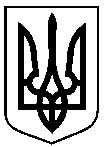 від 22.02.2021  № 66-ксПро преміювання керівників відділу культури Сумської міської ради з нагоди відзначення Міжнародного дня боротьби за права жінок і міжнародний мир (Міжнародний жіночий день) - 8 березня№з/пП.І.БПосадаРозмір премії, грн.12341.ЦибульськійНаталії   Олексіївніначальнику відділу77002.ПєховійЛюдмилі Миколаївнізаступнику начальника відділу7315